Sklyarenko OleksiyExperience:Position applied for: Chief OfficerDate of birth: 08.10.1982 (age: 35)Citizenship: UkraineResidence permit in Ukraine: YesCountry of residence: UkraineCity of residence: IzmailContact Tel. No: +38 (096) 577-92-40 / +38 (099) 202-21-72E-Mail: oleksiy.sklyarenko@gmail.comSkype: sklyarenkoizmailU.S. visa: NoE.U. visa: Yes. Expiration date 18.10.2018Ukrainian biometric international passport: NoDate available from: 01.12.2017English knowledge: GoodMinimum salary: 0000 $ per month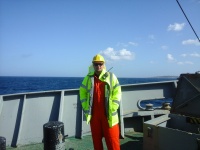 PositionFrom / ToVessel nameVessel typeDWTMEBHPFlagShipownerCrewingChief Officer10.06.2017-05.10.2017Atlantic ActionMulti-Purpose Vessel18820-MaltaAtlantic Action Shipping LTDAtlantic Ship ManagementChief Officer28.07.2016-25.12.2016Atlantic ActionMulti-Purpose Vessel18820-MaltaAtlantic Action Shipping LTDAtlantic Ship ManagementChief Officer19.03.2015-12.12.2015ChallengerBulk Carrier4150-MaltaBulk Maritime LTDBULK MARITIME - LUQA, MALTAChief Officer05.06.2014-19.10.2014ChallengerBulk Carrier4150-MaltaBulk Maritime LTDBULK MARITIME - LUQA, MALTAChief Officer19.10.2013-10.04.2014Sibirskiy-2102General Cargo4865eg60-BelizeSeven OceansSeven OceansChief Officer12.03.2013-18.07.201311PYATILETKADry Cargo35006NVDS48A2-Sierra LeoneVi-Za Sun LTD&mdash;